Principal’s Message2019 February/March Centre Peel NewsletterDear Parents,As we enter the last part of February and look forward to March, this newsletter shares information that includes re-scheduling updates due to bus cancellations and school closures, and school staffing changes as well. Updated skating dates are included on the attached February and March calendars, as are our Pizza Days and our rescheduled Salad Day. Thanks to our parent volunteers who work together to provide our students with delicious and much ‘looked forward to’ lunches - we all appreciate your time and commitment to this!With the leadership of our Centre Peel ECO-Team, students and staff continue to work together to reduce, reuse and recycle more efficiently as we work to maintain and improve our Silver ECO-School status. Earth Hour takes place on Saturday, March 30, 2019 beginning at 8:30 p.m. Stay tuned to hear about how Centre Peel will celebrate the 2019. Be sure to ask your children about our ‘Lights Out’ lunches that is currently one of our eco-Team’s initiatives. Thanks to Mrs. Somerville for working with our students in the Crochet Club during the nutrition breaks in January.  Most recently, Mr. Huhtala and Mr. Neufeld have provided our students with an extracurricular Robotics Club that meets in the Learning Commons during nutrition break.  Stay tuned for updates!As you may be aware, Friday, February 22 of this week is Mrs. Somerville’s last day at Centre Peel as she begins her parenting leave and Mrs. Elissa Fedy assumes Mrs. Somerville’s teaching duties on Monday, February 25. We wish Mrs. Somerville all the best and are happy to have Mrs. Fedy return to Centre Peel (you may recall that Mrs. Fedy was our Arts LTO a while back). Our Sports Council continues to work together to organize and provide extra-curricular events for our Centre Peel students and staff. Thanks to everyone for your leadership and commitment to providing our students with these much anticipated and enjoyed great events!As always, if you have questions, comments or concerns, please contact me.Sincerely,Rhonda GingrichPrincipalInformation from Public HealthIn Ontario, the Immunization of School Pupils Act requires that all students attending school be fully immunized or have a valid exemption on file. Wellington-Dufferin-Guelph Public Health (WDGPH) has recently mailed immunization notices to elementary students with incomplete vaccine records. To avoid suspension, please update your child’s immunization record by March 15, 2019.If the student has already received the immunization(s), report them using one of these methods:·         Online: View and report immunizations at www.immunizewdg.ca. Sign-in using your Ontario Health Card Number or the Ontario Immunization ID (provided on your Immunization Notice if received by mail from WDGPH).·         Email: Send a copy of the record to vaccine.records@wdgpublichealth.ca·         Call: 1-800-265-7293 ext. 4396If the student needs the immunization(s) do one of the following:·         Make an appointment with student’s health care provider, bring the notice from WDGPH with you, and follow up by reporting the immunization(s) to WDGPH.·         Call 1-800-265-7293 ext. 4134 to make an immunization appointment at WDGPH.If the student is not being immunized for medical or conscience/religious reasons:·         Access the appropriate exemption form at www.wdgpublichealth.ca/your-kids/vaccinationFor the Statement of Conscience or Religious Belief Exemptions a parent/guardian must also complete an immunization education session at WDGPH. For an appointment call 1-800-265-7293 ext. 4134.If you have any questions or need assistance please contact Centre Peel PS and we will be glad to help.Skating Thanks to our many parent volunteers who have assisted our students and staff on our skating days at the Drayton arena. Our students have enjoyed the opportunity to skate and improve their skills. As a reminder, the profits from the Christmas Bake Sale have been used to help cover the bussing costs and skating fees for our students. Kindergarten RegistrationKindergarten Registration for September of 2019 took place during the first week of January.  If you or someone you know if planning on sending their children to Centre Peel please have them register as soon as possible.  Class planning for next year is already underway. If your child is born in 2014 or 2015 they are eligible to attend school. Parents are reminded that your child who was born in 2013 or 2014 should currently be registered for school.Inclement Weather DaysThis is just a reminder to parents that on inclement weather days you will receive a phone call from our automated telephone system. This call will notify you if buses are cancelled and that our school is closed to students. Information can also be found on the school board’s website or on the School Messenger App on your phone. Please make sure we have your most up to date contact information so we are able to contact you.Pizza/Milk Days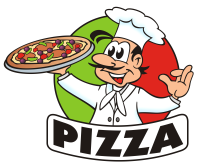 Our pizza days for February will be on February 13th and February 27th.   Our Pizza and Milk days for March are March 6th and 20th. Order forms are attached to this newsletter -please return by Friday March 1st.  Late orders will no longer be accepted.Hot Lunch ProgramHot Lunch order forms are attached to this newsletter. We will have 2 hot lunches in March.  There will be hot dogs on March 7th and new this month we will be offering hamburgers on March 28th.  Order forms are due back at the school on March 1st.  Late orders will no longer be accepted.Earth Hour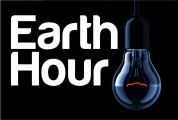 Earth hour will be celebrated at Centre Peel PS on Friday March 29 from 11:15 to 12:15 pm.Remember to Label ClothingIt is important to label your children’s clothing, back packs, shoes and lunch boxes.  A lot of students have the same shoes or back packs and it makes it easier to identify ownership if items are labelled.School Cash-Online Banking and our New School AppThanks to the many families who have signed up and are using online banking to pay for their children’s lunches. We are very excited about this easy to use option being available to our families. Using School Cash-Online banking considerably reduces the amount of time it takes to count and roll money for our bank deposits.  If you would like assistance with signing up for and using School Cash-Online Banking, please contact Amanda Moore in our office - she would be more than happy to assist with this!Donations to SchoolAfter speaking with some parents we have decided to ask our school community for gently used donations of winter/spring coats, mittens and gently used shoes for students to use when they have forgotten items at home or need a dry replacement for the day.  Please drop off your items at the office and thank you for your assistance.Upcoming Events:Please check our website for up to date information and any changes that are taking place in the events for the month.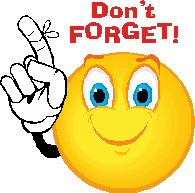 February 25-SkatingFebruary 26- Skating/ Parent Council Meeting at 7 pmFebruary 26- Salad DayFebruary 27th- Pizza/Chocolate MilkFebruary 27th- Day of PinkFebruary 28- Chicken Burger LunchMarch1st- All hot lunch and Pizza forms due at office today, Live Free DayMarch 4-SkatingMarch 6 –Dare program for grade 6March 7- Grade 8 Drama Presentation at 11:30 amMarch 11-15th- March break-no schoolMarch 20th- Pizza/Chocolate MilkMarch 22- Scientist in the School for Grades 4, 5, 6.March 25- Green Legacy visit-primaryMarch 26th- Salad DayMarch 27th Pita Pit lunch-pre-orderedMarch 28- NEW***HAMBURGER**** lunchMarch 29- Earth hourEQAO DatesOur upcoming EQAO dates are May 22, 23, 24, 27,28th and 29th.  Thanks for ensuring your children in Grades 3 and 6 are here for each of these days.Daylight Savings Time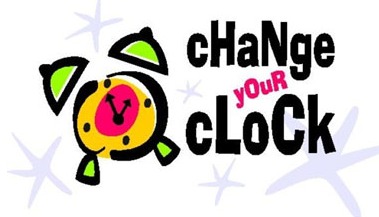 Sunday March 10th, 2019 marks the time change to Daylight Savings Time. Don’t forget to “spring” your clocks forward and hour!  The first day of Spring is Wednesday March 20th!Weather RemindersWinter weather has arrived at Centre Peel!  With the weather being very unpredictable, it is important to remind the children that it is necessary to dress appropriately for all weather conditions that may occur during the day.  Please remember our students are outside in all types of weather.  Please remind your child to bring hats, mittens or gloves, snow pants and boots for the yard every day.  It may be a good idea to have an extra pair of mittens, socks and pants in their backpacks.  Thank you for ensuring that your child in dressed for winter weather.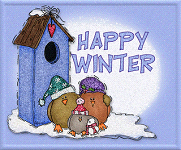  Live Free Day-March 1st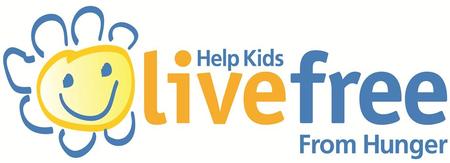 What is Live Free?Every day, many children in our community live without basic necessities that many of us take for granted. Often these children arrive at school without the proper nutrition they need to help them focus in class. Put simply, they are too hungry to learn.From January to March each year, student nutrition programs funded through Children's Foundation Food & Friends take part in the Help Kids Live Free from Hunger Campaign, raising funds to provide nutritious food for the children that need it in Dufferin, Wellington and Guelph.All students and teachers should think of something that they take for granted every day – and make a promise to give it up for one day. How about chocolate or using the computer? Challenge yourself to Live Free! Last year, 106 student nutrition programs took part to raise over $77,000 to help kids live free from hunger!School Council 2018-2019Dennis Diefenbacher (Chair)	Wayne Frey			Dennis Frey Brian Gingrich			Darren Gingrich 		Gerald Martin		Ken Martin			Melvin Martin			Isaac ThiessenPaul Weber			Jacob Zacharias